نام مقاله:	 تعيين نشريات هستة لاتين دانشكدة ادبيات وعلوم انساني و دانشكدة علوم تربيتي و روانشناسي دانشگاه شيراز در كتابخانة ميرزاي شيرازي	نام نشريه: فصلنامه كتابداري و اطلاع رساني (اين نشريه در www.isc.gov.ir نمايه مي شود)شماره نشريه: 22 _ شماره دوم ، جلد 6پديدآور:	 دكتر زهير حياتي ، جهانگير رنجبرچكيدهدر اين پژوهش نشريات هستة لاتين جاري (سال 2002) دانشكدة ادبيات و علوم انساني و دانشكدة علوم تربيتي و روانشناسي دانشگاه شيراز در كتابخانة ميرزاي شيرازي، با استفاده از قانون پراكندگي برادفورد تعيين شده‌اند. جامعة مورد مطالعه 268 عنوان نشرية جاري لاتين در رشته‌هاي مربوط به دانشكدة ادبيات و علوم انساني، و 120 عنوان نشرية جاري لاتين در رشته‌هاي تحصيلي دانشكدة علوم تربيتي و روانشناسي دانشگاه شيراز در كتابخانة ميرزاي شيرازي است. در نتيجه در دانشكدة ادبيات و علوم انساني 59 عنوان و در دانشكدة علوم تربيتي و روانشناسي 23 عنوان مجله به عنوان نشريات هسته معرفي شدند. از جمله پيشنهادهاي عمدة تحقيق، ارائة خدمات آگاهي‌رساني جاري در زمينه نشريات براي آگاهي مراجعه‌كنندگان و گروه‌هاي آموزشي دو دانشكده، توسعة بخش اطلاع‌رساني و اشتراك پايگاه‌هاي اطلاعاتي ضروري، فعال‌كردن كميتة تخصصي انتخاب نشريات لاتين، و انجام مطالعات علمي در فواصل منظم دربارة وضعيت استفاده از نشريات مي‌باشد.كليدواژه‌ها: نشريات هسته، قانون برادفورد، كتابخانة ميرزاي شيرازيبيان مسئلهتعداد زياد عناوين مجل‍ّات منتشرشده و رشد روزافزون آن يكي از مشكلات اساسي در انتخاب مجل‍ّات محسوب مي‌شود. مشكل ديگر در تهية مجلات، افزايش قيمت‌ها و كاهش بودجة كتابخانه‌‌ها است. خريد مجلات معمولاً به صورت اشتراك سالانه است و با اشتباه در انتخاب، مبالغ قابل توج‍ّهي از منابع مالي كتابخانه‌ها به هدر مي‌رود. از اين‌رو تصميم‌گيري براي اشتراك نشريات ادواري بايد از روي مطالعة دقيق و براساس نيازهاي واقعي جامعة كتابخانه صورت پذيرد. براي انتخاب نشريات، بخصوص در كتابخانه‌هاي بزرگ، لازم است كتابداران و اطلاع‌رسانان قبل از هرگونه اقدام براي اشتراك، مجلات هستة رشته‌هاي موردنظر را تعيين كنند.پژوهش حاضر سعي دارد با پاسخگويي به سؤال‌هاي زير، كتابخانة ميرزاي شيرازي را در بررسي و انتخاب نشريات هستة دانشكدة ادبيات و علوم انساني و دانشكدة علوم تربيتي و روانشناسي ياري نمايد.سؤال‌هاي پژوهشچند عنوان نشريه در رشته‌هاي دانشكدة ادبيات و علوم انساني بيشترين استفاده را دارند؟چند عنوان نشريه در رشته‌هاي دانشكدة علوم تربيتي و روانشناسي بيشترين استفاده را دارند؟چند عنوان نشرية مربوط به دو دانشكده اصلاً استفاده نشده‌اند يا فقط يك بار استفاده شده‌اند؟پيشينة پژوهشمطالعات متعددي در به‌كارگيري قوانين كتاب‌سنجي، بويژه قانون پراكندگي برادفورد در داخل كشور انجام شده كه اصول كار در همة اين پژوهش‌ها تقريباً يكسان مي‌باشند. در اينجا مختصراً به چند نمونه اشاره مي‌شود.«سليمي جهرمي» در سال 1366 با استفاده از قانون برادفورد به بررسي ميزان استفاده از نشريات در كتابخانة مركزي دانشگاه علوم پزشكي ايران پرداخت و ضمن تعيين نشريات هستة جامعة پزشكي ايران به اين نتيجه رسيد كه در مجموعة كتابخانه، نشريات بسياري وجود دارند كه اصلاً مورد استفاده قرار نمي‌گيرند.«دي‍ّاني» در سال 1369 به بررسي افزايش حق اشتراك نشريات در دانشگاه اهواز پرداخت و با محاسبة ميانگين افزايش حق‌اشتراك مجلات علمي طي سال‌هاي 1979ـ1975 به اين نتيجه رسيد كه در آن دوره هر سال 11 درصد بر هزينة اشتراك مجلات افزوده شده. او ساده‌ترين راه‌حل براي مقابله با افزايش قيمت نشريات را حذف نشريات كم‌استفاده ذكر مي‌كند.«رادباوه» در سال 1376 نشريات هستة مراكز و مؤسسات تحقيقاتي تحت پوشش وزارت جهاد سازندگي را شناسايي كرد و نشان داد كه بيش از 60 درصد نشريات مورد بررسي، كمتر از 10 بار مورداستفاده قرار گرفته‌اند.«ابراهيمي» در سال 1378 نشريات هستة لاتين دانشكدة علوم انساني دانشگاه تربيت مدرس را تعيين نمود و نشان داد كه كمي بيش از 87 درصد نشريات براي مجموعه نقش حياتي داشته است.«حمدي‌پور» در سال 1380 پژوهشي را براي تعيين نشريات هستة لاتين كتابخانة ملاصدراي دانشگاه شيراز انجام داد و دريافت كه تنها 12 درصد نشريات در موضوع‌هاي مختلف، پراستفاده‌ترين بوده‌اند و 45 درصد نشريات فقط يك بار استفاده شده‌اند.به طور كلي پيشنهادهاي عمدة پژوهش‌هاي انجام‌شده حول محور حذف مجلات كم‌استفاده، اشتراك مجلات ضروري، استفاده از نظرهاي تمام استادان در زمينة ارزيابي و خريد نشريات لاتين، و اِعمال قانون برادفورد در فواصل زماني منظم مي‌باشد.«گافمن» و «موريس» (1970) تحقيقي را دربارة تهية نشريات ادواري با توجه به محدوديت‌هاي مالي در كتابخانة «آلن مموريال» انجام دادند و با مطالعة مجلات مورد استفاده دريافتند كه نشريات هسته، بهترين نشريات در يك موضوع هستند، زيرا بيشترين و مربوط‌ترين مقالات در يك موضوع را شامل مي‌شوند. آنان همچنين ميزان استفاده از نشريات را همانند پراكندگي مقالات در نشريات، در امر تهيه و تأمين نشريات كتابخانه امري ضروري دانستند.«برود» در سال 1987 طي پژوهشي در زمينة نشريات ادواري، هفت معيار را به عنوان مدل تصميم‌گيري در حذف يا تجديد اشتراك نشريات معرفي مي‌كند كه عبارت‌اند از: 1) هزينة اشتراك، 2) ميانگين استفاده، 3) استناد، 4) دفعات استفاده از مقاله‌ها و چكيده‌ها، 5) دسترسي در ديگر كتابخانه‌ها، 6) اعتبار ناشر، 7) ارتباط با دورة تحصيلي.«سيلويا» و «لشر» در سال 1995 در تحقيقي براي انتخاب يا حذف نشريات در زمينة روانشناسي و مشاوره، از روش‌هاي تحليل استنادي و هزينة هر بار مصرف، و نظرات اعضاي هيئت علمي براي انتخاب نشريات هسته استفاده كردند و به اين نتيجه رسيدند كه هيچ فرمول راحتي براي تعيين اين‌كه چه روشي به‌كار بريم تا بتوانيم براي هر برنامة آموزشي، مجموعه‌اي درست فراهم آوريم، وجود ندارد؛ اما تركيبي از چند روش مي‌تواند مفيد باشد، زيرا هر كدام مكمل ديگري است.«هاوكينز» در سال 2001، 28 نشرية الكترونيكي مربوط به اين رشته را مورد بررسي قرار داد و اين نشريات الكترونيكي را براساس تعداد مقالاتي كه از سال 1995 تا 2001 (به مدت 7 سال) در حوزة اطلاع‌رساني و در موضوع‌هايي مثل اطلاعات الكترونيكي، نشر الكترونيكي، كتابخانه‌هاي مجازي و جستجوي اطلاعات و استفاده از اينترنت منتشر كرده بودند، مرتب نمود. سپس با استفاده از قانون پراكندگي برادفورد، تعداد نشريات الكترونيكي هسته را مشخص كرد.روش پژوهشاين پژوهش به روش كتاب‌سنجي انجام گرديده و در اين زمينه از قانون معروف و جهاني «برادفورد» استفاده شده است. «برادفورد» معتقد است كه اعتبار يك مجله به تعداد مراجعه به آن و تعداد مقالاتي كه در آن چاپ شده بستگي دارد. توجه به اين دو متغير مي‌تواند در انتخاب بهينة مجلات به كتابداران كمك كند، بدين معنا كه انتخاب عناوين مجلات براساس تعداد مقالات مختلف در آن و از نظر تعداد مراجعه به آن‌ها صورت پذيرد. براساس قانون «برادفورد»، مراجعات علمي از يك توزيع خاص پيروي مي‌كند؛ مدل «برادفورد» بيانگر اين است كه درج لگاريتم فراواني تجمعي عناوين روي محور Xها و فراواني تجمعي تعداد كل مراجعه به مجلات روي محور Yها، باعث ايجاد نموداري به شكل صفحة بعد خواهد شد: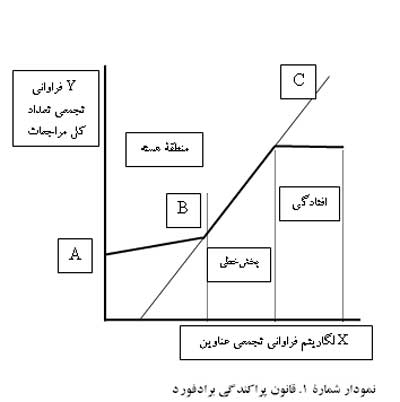 نمودار «برادفورد» شامل منحني AB و خط راست BC (به شرطي كه تعداد نمونه‌ها زياد باشد) خواهد بود. نقطه B محلي است كه خط راست BC آغاز مي‌گردد و در واقع شكست منحني از نقطه B بيانگر اين است كه تعداد مراجعه به مجلات كاهش يافته و باعث شكست منحني شده است. درنتيجه، معادلة قسمت منحني نمودار R(n)=anb، و معادلة قسمت خط راست f(x)=a+blogex مي‌باشد. R(n) و F(x) فراواني تجمعي تعداد مقالاتي است كه به تعداد x پرمراجعه‌ترين مجلات در هر منطقه قرار دارد؛ a تعداد مراجعه به مجلات در اولين ردة هر طبقه، b ضريب «برادفورد» و n تعداد مجلات هسته است.برطبق همين پيش‌فرض‌ها بود كه «برادفورد» اعلام كرد: «اگر مراجعه به مجل‍ّات علمي در يك حوزه علمي خاص به صورت نزولي مرتب شود، به گروههايي از مجل‍ّات هسته يا ضروري در اولين طبقه تقسيم مي‌شوند كه داراي پرمراجعه‌ترين مجل‍ّات (پرتعدادترين مقالات) هستند و نيز بعد از آن به طبقات ديگري تقسيم مي‌شوند كه نسبت به طبقة اول، كم مراجعه‌تر (داراي مقالات كمتر) هستند و تعداد عناوين مجلات در هر طبقه به نسبت 1:n:n2…. قابل تقسيم است» (همان، ص 318).جامعة آماري پژوهشجامعة آماري، 388 عنوان نشرية جاري لاتين سال 2002 كتابخانة ميرزاي شيرازي دانشگاه شيراز، مربوط به رشته‌هاي مختلف تحصيلي دانشكدة ادبيات و علوم انساني و دانشكدة علوم تربيتي و روانشناسي مي‌باشد. نمونه‌گيري از اين جامعة آماري به عمل نيامد و تمام اين نشريات مورد بررسي قرار گرفت.روش گردآوري و تحليل داده‌هابراي گردآوري داده‌ها از شمارش كپي مقالات در بخش زيراكس و شمارش مجلات باقي‌مانده بر روي ميز مطالعه در يك دورة زماني سه‌ماهه (ارديبهشت، خرداد و تير) در كتابخانة ميرزاي شيرازي استفاده شد. براي تحليل داده‌ها از روش‌هاي آماري ازجمله آمار توصيفي و نرم‌افزار «اكسل» و قانون برادفورد، جدول و نمودار استفاده شده است.يافته‌هاي پژوهشبراي محاسبة ضريب «برادفورد» و تعيين نشريات هسته، داده‌هاي مربوط به شمارش ميزان استفاده از نشريات (يعني نشريات باقي‌مانده بر روي ميز مطالعه و ميزان تكثير مقالات مجلات) در قالب جدول و نمودار مورد بررسي قرار مي‌گيرد. در ستون اول جدول، تعداد عناوين مجلات و در ستون دوم تعداد مراجعات به هر نشريه به صورت نزولي آورده شده است. در ستون‌هاي بعدي به ترتيب تعداد كل مراجعات، فراواني تجمعي عناوين، فراواني تجمعي تعداد كل مراجعات، لگاريتم فراواني تجمعي عناوين و عمليات محاسباتي بر اساس قانون «برادفورد» به منظور تعيين نشريات هسته ذكر شده‌اند.برمبناي هر جدول، اطلاعات محاسبه‌شده به صورت نمودار نيز ترسيم گرديده كه محور افقي، لگاريتم فراواني تجمعي عناوين و محور عمودي، فراواني تجمعي تعداد كل مراجعات را نشان مي‌دهد.براي يافتن نشريات هسته، آن‌ها را براساس بيشترين مراجعه به صورت نزولي مرتب مي‌كنيم. نشرياتي كه بيشترين تعداد و مراجعه را به خود اختصاص مي‌دهند دستة اول، يا به اصطلاح «نشريات هسته» را شامل مي‌شوند.مطابق قانون «برادفورد»، تعداد مراجعه به نشريات در هر دسته، بايد تقريباً با هم برابر باشند، كه با مشخص‌كردن دستة اول، دسته‌هاي ديگر را مي‌توان تعيين نمود، زيرا تعداد نشريات دسته‌هاي بعدي از ضريب ثابتي پيروي مي‌كنند. همچنين مرز بين دستة اول و دستة دوم بر روي منحني، نقطه‌اي است كه منحني شكستگي پيدا مي‌كند و تغيير جهت مي‌دهد، اين امر به خاطر پايين‌آمدن ميزان استفاده در نشريات ديگر است. موضوع‌هايي كه گرايش‌هاي متعددي دارند، به‌طور معمول تعداد عناوين بيشتري را نيز شامل مي‌شوند. در اين موضوع‌هاي علاوه بر منطقة هسته، چند عنوان از منطقة دوم نيز كه از ميزان استفادة بالايي برخوردار بودند به عنوان نشريات پراستفاده انتخاب و نام آن‌ها ذكر شد.ذكر اين نكته ضروري است كه براي تعيين نشريات هستة هر رشتة موضوعي، جدول‌ها و نمودارهاي مربوط به محاسبة ضريب «برادفورد» به طور جداگانه براي هر رشته ترسيم شده، اما در اين مقاله در هم ادغام شده و به صورت دو جدول و دو نمودار ارائه گرديده‌اند.عنوان نشريه‌هايي كه در رشته‌هاي دانشكدة ادبيات و علوم انساني بيشترين استفاده را دارنددر پاسخ به اين سؤال ابتدا ضريب «برادفورد» براي تمام رشته‌هاي تحصيلي مورد بررسي محاسبه گرديد و سپس با ترسيم نمودار قانون پراكندگي «برادفورد» و با اعمال فرمول مربوط، نشريات هسته و ماوراي هستة مركزي تعيين شدند.جدول شمارة 1. محاسبات ضريب «برادفورد» در ارتباط به عناوين نشريات ادواري لاتين دانشكده ادبيات و علوم انساني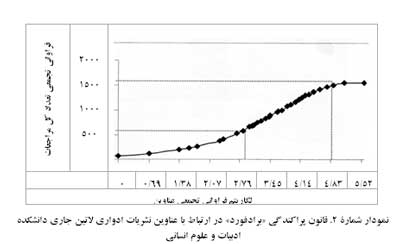 جدول شمارة 2. نشريات هستة لاتين جاري دانشكدة ادبيات و علوم انساني بر اساس جدول شماره 1عنوان‌هايي كه در رشته‌هاي علوم تربيتي و علوم روانشناسي بيشترين استفاده را دارنددر پاسخ به اين سؤال ابتدا محاسبات ضريب «برادفورد» براي تمام رشته‌هاي تحصيلي مورد بررسي انجام شد و سپس با ترسيم نمودار قانون پراكندگي «برادفورد» و با اِعمال فرمول مربوط، نشريات هسته و ماوراي هستة مركزي تعيين شدند.جدول شماره 3. محاسبات ضريب برادفورد در ارتباط با نشريات لاتين جاري دانشكده علوم تربيتي و روانشناسي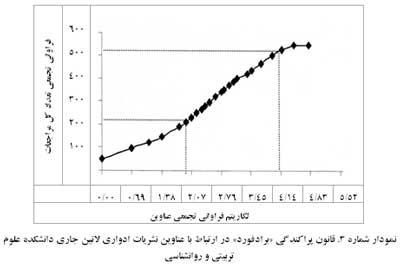 جدول شمارة 4. نشريات هستة لاتين جاري دانشكده علوم تربيتي و روانشناسي براساس جدول شماره 3عنوان نشريه‌هاي مربوط به دو دانشكده ادبيات و علوم انساني و علوم تربيتي و روانشناسي كه فقط يك‌بار استفاده شده يا اصلاً استفاده نشده‌اندبراساس يافته‌هاي جدول 3، 36 عنوان مجله دانشكده ادبيات و علوم انساني در طول دوره مطالعه تنها يك‌بار استفاده شده و 99 عنوان نيز اصلاً استفاده نشده‌اند. 20 عنوان مجله دانشكده علوم تربيتي و روانشناسي تنها يك‌بار استفاده شده و 35 عنوان نيز اصلاً مورد استفاده قرار نگرفته‌اند.نتيجه‌گيريدر اين پژوهش براساس قانون «برادفورد» در مجموع 75 عنوان مجلة لاتين پراستفاده در رشته‌هاي تحصيلي دانشكدة ادبيات و علوم انساني شناسايي شدند كه از اين تعداد 59 عنوان مجله بيشترين استفاده را به خود اختصاص داده بودند. در دانشكدة علوم تربيتي و روانشناسي در مجموع 31 عنوان مجلة پراستفاده مشخص شدند كه از اين تعداد 23 عنوان مجله، پراستفاده‌ترين بودند.يافته‌هاي به‌دست‌آمده نشان مي‌دهد كه ميزان استفاده از مجلات لاتين در كتابخانة ميرزاي شيرازي در طول دورة مطالعه پايين بوده است. عوامل مختلفي را مي‌توان در رابطه با مراجعة كم به مجلات لاتين ذكر كرد كه عبارت‌اند از: مجلات موردنياز بموقع در كتابخانه در دسترس نمي‌باشند؛ دانشجويان به دليل تمايل اندك به انجام كارهاي پژوهشي، كمتر به كتابخانه مراجعه مي‌كنند؛ همة مراجعان با زبان انگليسي آشنايي ندارند؛ اعضاي هيئت علمي به دليل مشغله‌هاي زياد آموزشي، اداري و اجرايي، فرصت مراجعه به كتابخانه را پيدا نمي‌كنند؛ وضع نامناسب سازماندهي نشريات لاتين در زمان مطالعه و نبود نيروي انساني متخصص براي ارائه خدمات آگاهي‌رساني جاري و به‌علاوه، محدودبودن زمان مطالعه در اين رابطه اثرگذار بوده است.بنابراين، كتابخانه ميرزاي شيرازي مي‌تواند با تشكيل جلسات حضوري با رياست دانشكده‌ها، بخش‌ها و افراد متخصص و حرفه‌اي، نظرخواهي از همة اساتيد و محققان و درنظرگرفتن همة علائق و نيازهاي پژوهشي و تحقيقاتي و با اختصاص بودجة بيشتر در جهت جلب رضايت جامعة استفاده‌كنندة خود تلاش نمايد. بخش‌هاي آموزشي مي‌توانند با همكاري بموقع، سريع و جدي با كتابخانه ميرزاي شيرازي، درجهت بررسي محتواي مجلات به صورت دوره‌اي و مداوم، ارتباط‌دادن مجلات با محتواي دروس و طرح‌هاي آموزشي و پژوهشي و بويژه در سطوح تحصيلات تكميلي تلاش نمايند. تحقيقات مشابه در دانشكده‌هاي مشابه ممكن است فهرستي از مجلات هستة اين رشته‌ها در ايران فراهم آورد.منابعابراهيمي، محمدحسين (1378). تعيين نشريات هستة لاتين دانشكده ادبيات و علوم انساني در كتابخانه مركزي دانشگاه تربيت مدرس با استفاده از قانون پراكندگي برادفورد و نظرات اعضاي هيأت علمي دانشكده، پايان‌نامة كارشناسي ارشد علوم كتابداري و اطلاع‌رساني، دانشكده علوم انساني، دانشگاه تربيت‌مدرس.پائو، ميراندا لي (1378). مفاهيم بازيابي اطلاعات، ترجمه اسدالله آزاد، رحمت‌الله فتاحي، مشهد، دانشگاه فردوسي ( مشهد)، مؤسسه چاپ و انتشارات، ص 63.حمدي‌پور، افشين (1380). تعيين نشريات هسته لاتين دانشكده علوم دانشگاه شيراز در كتابخانه ملاصدرا براساس قانون برادفورد و ديدگاه استادان و محققان آن دانشكده (سال‌هاي 1995ـ2000)، پايان‌نامه كارشناسي ارشد علوم كتابداري و اطلاع‌رساني، دانشكده ادبيات و علوم انساني، دانشگاه شيراز.دياني، محمدحسين (1361). كتابسنجي، نشر دانش، دوره 3، شماره 2، ص 41.دياني، محمدحسين (1369). بهره‌گيري از تكنولوژي جديد و گزينش مجلات هسته دو روش مقابله با افزايش حق اشتراك مجلات علمي، مجله پژوهشي دانشگاه اصفهان، دوره 1، شماره 2، صفحه 124ـ107.رادباوه، علي (1376). تعيين نشريات ادواري هسته مراكز و مؤسسات تحقيقات تحت پوشش وزارت جهاد سازندگي (آبخيزداري، جنگل و مرتع، دامپروري، سرمسازي و فني و مهندسي) و مطالعه سودمندي آن‌ها. پايان‌نامه كارشناسي ارشد علوم كتابداري و اطلاع‌رساني دانشكده علوم انساني، دانشگاه تربيت مدرس.سلطاني، پوري؛ راستين، فروردين (1372). اصطلاحنامه كتابداري: فارسي به انگليسي و انگليسي به فارسي. ويرايش دوم، تهران كتابخانه ملي ايران، ص 245.سليمي جهرمي، معصومه (1366). كاربرد قانون برادفورد در بررسي استفاده از نشريات ادواري دانشگاه علوم پزشكي در ايران. پايان‌نامه كارشناسي ارشد، دانشگاه علوم پزشكي ايران.كومار، كريشان (1374). روشهاي پژوهش در كتابداري و اطلاع‌رساني، ترجمه فاطمه رهادوست با همكاري فريبرز خسروي، كتابخانه ملي جمهوري اسلامي ايران، ص 381ـ380.محسني، حميد (1378). مديريت مجلات، تهران: نشر كتابدار، ص 38.ميرشمسي، شهرزاد (1369). قانون برادفورد و كتابسنجي، فصلنامه كتاب، دوره 1، شماره (4ـ2)، ص 203.هويدا، عليرضا (1378). آمار و روشهاي كمي در كتابداري و اطلاع‌رساني، تهران: سازمان مطالعه و تدوين كتب انساني دانشگاه‌ها، ص 326ـ318.Broade J. (1979). "Deselection in an Academic Environment". Serial Librarian. 47(3): 147-166.Bradford, S.C; Documentation; Grosby Lockwood, London, 1998.Coffman, William; Thomas G. Moris, (1970). "Bradford law and library Acquisition". Nature, No. 126, June: 922Howkins, Donald T. (2001). "Bibliometrics of Electronic Journal in Information Science" Information Research. 7(1) Available at http://InformationR.netliv17-1/paper120.html 2001.Sylvia. Margaret; Lesher, Marcella, (1995). "What Journal do Psychology Graduate Student Need? An Analysis of Thesis Reference". College and Research Libraries. (July): P. 313-318.ضريب برادفوردتعداد استفاده عناوين درمناطقAمحاسبات تعداد مراجعاتتعداد دستجات براي‌كل تعدادKلگاريتم فراواني تجمعي عناوين‌پايه‌eفراواني تجمعي كل‌مراجعات CFJ.Aفراواني تجمعي عناوينCF.Jتعداد كل مراجعاتJ.Aتعداد مراجعات به عناوينAتعداد عناوين مجلاتJ019565=65*154=54*176=38*24=1J065165651019565=65*154=54*176=38*24=1J69/0119254541019565=65*154=54*176=38*24=1J4/11954763825/119635=35*133=33*1128=32*46=2J6/12305353515/119635=35*133=33*1128=32*46=2J79/12636333315/119635=35*133=33*1128=32*46=2J3/2391101283243/119529=29*1112=28*454=27*28=3J39/242011292913/119529=29*1112=28*454=27*28=3J7/2532151122843/119529=29*1112=28*454=27*28=3J83/258617542721/119978=26*322=22*121=21*140=20*238=19*29=4J99/266420782631/119978=26*322=22*121=21*140=20*238=19*29=4J04/368621222211/119978=26*322=22*121=21*140=20*238=19*29=4J09/370722212111/119978=26*322=22*121=21*140=20*238=19*29=4J17/374724402021/119978=26*322=22*121=21*140=20*238=19*29=4J25/378526381924/119454=18*334=17*232=16*260=15*414=14*112=5J36/383929541834/119454=18*334=17*232=16*260=15*414=14*112=5J43/387331341724/119454=18*334=17*232=16*260=15*414=14*112=5J46/390533321624/119454=18*334=17*232=16*260=15*414=14*112=5J61/396537601544/119454=18*334=17*232=16*260=15*414=14*112=5J63/397938141413/119226=13*272=12*644=11*450=10*517=6J71/3100540261323/119226=13*272=12*644=11*450=10*517=6J85/3107746721263/119226=13*272=12*644=11*450=10*517=6J93/3112150441143/119226=13*272=12*644=11*450=10*517=6J02/41171555010512/4122561549618/4125765328426/4129270357533/4132275306544/4136784455958/41419975241374/414701145131789/415081333821913/515441693613659/515442680099رشته اقتصادرشته اقتصادرشته اقتصادنشريات هستة مركزيInternational Financial StatisticsWorld DevelopmentAmerican Economic ReviewApplied EconomicsEconomrtricsJournal of FinanceJournal of Economic StudiesEconomic Developments and Cultural ChangeInternational Economic JournalEconomic JournalInternational Financial StatisticsWorld DevelopmentAmerican Economic ReviewApplied EconomicsEconomrtricsJournal of FinanceJournal of Economic StudiesEconomic Developments and Cultural ChangeInternational Economic JournalEconomic Journalنشريات ماوراي هستة مركزيJournal of Money Credit and BankingReview of Economic and StatisticsJournal of Economic LiteratureJournal of Applied EconomicsJournal of Money Credit and BankingReview of Economic and StatisticsJournal of Economic LiteratureJournal of Applied Economicsرشته آموزش زبان انگليسيرشته آموزش زبان انگليسيرشته آموزش زبان انگليسينشريات هستة مركزيTESOL QuarterlyELT JournalLanguage LearningLanguage Learning JournalLanguage TeachingReview of English Language TeachingTESOL QuarterlyELT JournalLanguage LearningLanguage Learning JournalLanguage TeachingReview of English Language Teachingنشريات ماوراي هستة مركزيLanguage TestingReading Research QuarterlyLanguage TestingReading Research Quarterlyرشته ادبيات زبان انگليسيرشته ادبيات زبان انگليسيرشته ادبيات زبان انگليسينشريات هستة مركزينشريات هستة مركزيCritical QuarterlyModern DramaEssays in CriticismModern Fiction StudiesAmerican LiteratureMilton StudiesTwentieth Century Literatureنشريات ماوراي هستة مركزينشريات ماوراي هستة مركزيNinteenth Century LiteratureNovelWorld Literature Todayرشته تاريخرشته تاريخرشته تاريخنشريات هستة مركزينشريات هستة مركزيVictorian StudiesIranian StudiesHistory TodayJournal of History Ideasرشته حسابداريرشته حسابداريرشته حسابدارينشريات هستة مركزينشريات هستة مركزيAccounting ReviewManagement AccountingJournal of AccountancyCPA Journalنشريات ماوراي هستة مركزينشريات ماوراي هستة مركزيHarvard Business Reviewرشته زبانشناسيرشته زبانشناسيرشته زبانشناسينشريات هستة مركزينشريات هستة مركزيApplied LinguisticsModern Language JournalPMLALanguage in SocietyIRALنشريات ماوراي هستة مركزينشريات ماوراي هستة مركزيLanguageIndian Journal of Applied Linguisticsرشته علوم اجتماعيرشته علوم اجتماعيرشته علوم اجتماعينشريات هستة مركزينشريات هستة مركزيAmerican Sociological ReviewRural SociologyInternational Journal SociologyAmerican Journal of SociologyDemographyUrban StudiesSocial ForcesPopulation and Development Reviewنشريات ماوراي هستة مركزينشريات ماوراي هستة مركزيConteporary SociologyPopulation Studiesرشته علوم كتابداري و اطلاع‌رسانيرشته علوم كتابداري و اطلاع‌رسانيرشته علوم كتابداري و اطلاع‌رسانينشريات هستة مركزينشريات هستة مركزيAmerican LibraiesJournal of Academic LibrarianshipJournal of Information ScienceJournal of American Society for Information ScienceOnline ProgramCollege and Research LibrariesSerials Librariesنشريات ماوراي هستة مركزينشريات ماوراي هستة مركزيLibrary Resources and Technical ServicesJournal of Library Administrationرشته مديريترشته مديريترشته مديريتنشريات هستة مركزينشريات هستة مركزيManagement ScienceOMEGA: International Journal of ManagementAcademy of Management ReviewManagement ReviewBusiness Horisonsنشريات ماوراي هستة مركزينشريات ماوراي هستة مركزيJournal of Management StudiesInternational Journal of Project Managementضريب برادفوردbتعداد استفاده عناوين درمناطقAمحاسبات تعداد مراجعاتتعداد دستجات براي كل تعدادKلگاريتم فراواني تجمعي عناوين‌پايهeفراواني تجمعي كل ‌مراجعاتCFJ.Aفراواني تجمعي عناوينCF.Jتعداد كل مراجعاتA.Jتعداد مراجعات به عناوينAتعداد عناوين مجلاتJ09550=50*145=45*12=1J05015050109550=50*145=45*12=1J69/09524545129525=25*124=24*146=23*24=2J09/112032525129525=25*124=24*146=23*24=2J38/114442424129525=25*124=24*146=23*24=2J79/11906462322/19221=21*120=20*119=19*117=17*115=15*15=3J94/12117212112/19221=21*120=20*119=19*117=17*115=15*15=3J07/22318202012/19221=21*120=20*119=19*117=17*115=15*15=3J19/22509191912/19221=21*120=20*119=19*117=17*115=15*15=3J3/226710171712/19221=21*120=20*119=19*117=17*115=15*15=3J39/228211151516/18814=14*124=12*222=11*210=10*118=9*28=4J48/229612141416/18814=14*124=12*222=11*210=10*118=9*28=4J63/232014241226/18814=14*124=12*222=11*210=10*118=9*28=4J77/234216221126/18814=14*124=12*222=11*210=10*118=9*28=4J83/235217101016/18814=14*124=12*222=11*210=10*118=9*28=4J94/237019189204/338621168213/340023147236/341829186346/343332155368/346540324895/3501523631217/4527652621344/4547852012078/45471200035رشته روانشناسي بالينيرشته روانشناسي بالينينشريات هستة مركزيJournal of Personality and Social PsychologyChild DevelopmentPsychological ReportsDevelopmental PsychologyJournal of Abnormal PsychologyPsychological BulletinAmerican PsychologyAddictive BehavioursApplied Psychologyنشريات ماوراي هستة مركزيCognitive Therapy and ResearchJournal of Applied PsychologyJournal of Cilinical Psychologyرشته روانشناسي تربيتيرشته روانشناسي تربيتينشريات هستة مركزيBritish Journal of Education PsychologyBritish Journal of Social PsychologyEducational and Psychological MeasurmentEuropean Journal of Social Psychologyنشريات ماوراي هستةمركزيJournal of the Marriage and the FamilyJournal of the Youth and Adolescenceرشته مباني آموزش و پرورشرشته مباني آموزش و پرورشنشريات هستة مركزيChildhood EducationCurriculumJournal of School PsychologyJournal of Higher EducationResource in EducationQuality in Higher EducationElementry School Journalنشريات ماوراي هستة مركزيEducational Technology Research and Developmentرشته مديريت آموزشيرشته مديريت آموزشينشريات هستة مركزيEducational Administration QuarterlyEducational Management and AdministrationSchool Administratorنشريات ماوراي هستة مركزيStrategy and LeadershipReview of Educational Research